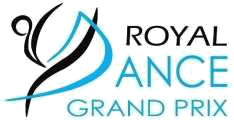 INTERNATIONAL FINAL CONTEST for both physical or virtual participationMoscow, Russia16 – 17 October 2021ZIL Cultural Center TheatreRULESArticle 1 – The organizers of the final international competition “Royal Dance Grand Prix” are:“Royal’s Line Group” International Dance Association (Italy),"National Heritage" Foundation (Russia), “Globex Promotion” Company (Russia), ZIL Cultural Center (Russia).Article 2 – The purpose of the ContestThe contest aspires to award the talent of the young artists giving them the opportunity:-	To participate in the International Contest “Royal Dance Grand Prix” of Rieti (Italy), of Riga (Latvia), of Sezana (Slovenia) and in the International Contest “Premio Roma Danza” of the National Ballet Academy of Rome (Italy);-	offering job contracts within dance and offering scholarships in prestigious European, Chinese, and Russian dance academies.Article 3 - Objectives-	To promote the beauty of our country in all its forms to the public within the background of the foreign performances;-	To represent the collective artistic progress of dance groups, to award a unique possibility of exchange of experiences between dance groups, organizers and professors;-	To identify and support talented performers and groups;-	To increase professionalism between both adults and young people;-	To establish a friendly international connection between the participating countries;-	To diffuse propaganda of the various forms of the art of choreography.Article 4 - Dance categories-	Classical-	Contemporary/Modern dance/Jazz dance-	Character/Popular dance.Article 5 – Age categories and duration of the exhibitionGroup A (juniors), from 6 to 15 years old:Soloists. The maximum time allowed is 3 minutes for the exhibition in Contemporary/Modern/Jazz and Character/Popular Dance. The maximum time allowed for Repertoire variation in Classical dance is 2 minutes.Group B (seniors), from 16 to 25 years old:Soloists. The maximum time allowed is 3 minutes for the exhibition in Contemporary/Modern/Jazz and Character/Popular Dance. The maximum time allowed for Repertoire variation in Classical dance is 2 minutes.Group C (pas de deux), C/A from 6 to 15 years old, C/B from 16 to 25 years old:The time of a choreography must be between 2 and 3 minutes.Group D (group performance), D/A from 6 to 15 years old, D/B from 16 to 25 years old:For groups with not more than 9 members, the maximum time of exhibition is 3 minutes. For groups with more than 10 members, the maximum time allowed is 5 minutes.Article 6 – The JuryThe Jury of the contest is formed by 8 specialists, including the president.The Jury is formed by 6 best international choreography specialists and directors of dance companies.The two remaining members of the Jury, of Italian and Russian nationality, are media channels representatives.Article 7 – Evaluation criteria-	Technique;-	Coherence of the choreography’s style;-	Artistry and interpretation;-	Correspondence between the musical and choreographic parts;-	The scenic presence.The exhibitions will be judged on a scale between 1 and 10.The jury will distribute or cancel the prizes of the competition following a unanimous agreement. The jury also has the right, at its discretion, to divide prizes and awards between the contestants.Article 8 - PrizesFor the Winner/Winners selected among the first classified of each dance category and age category A, B, C, D:The right to participate with free registration in the International Contest “Royal Dance Grand Prix” of Rieti (Italy), Riga (Latvia), Sezana (Slovenia) and in the International Contest “Premio Roma Danza” of the National Ballet Academy of Rome (Italy). The visa release process is undertaken by the organization.The right to participate in the International Contest “Royal Dance Grand Prix” of Rieti (Italy), Riga (Latvia), Sezana (Slovenia) and in the International Contest “Premio Roma Danza” of the National Ballet Academy of Rome (Italy). Travel and accommodation expenses are fully or partially covered by the organization. The visa release process is undertaken by the organization.The right to participate in the short study program at the National Ballet Academy in Rome (Italy), at the National Ballet School in Riga (Latvia) and at the State High School of Dance in Moscow (Russia). The visa release process is undertaken by the organization.In the case of a child under 16 years of age, the presence of an accompanying adult is compulsory. The adult’s accommodation will be covered partially by the organization, but not the travel expenses. The visa release process is undertaken by the organization.The award to the choreographer for the most exciting group choreography: to be the honorary member of the Jury of the RDGP of Rieti (Italy) or of Riga (Latvia) or of Sezana (Slovenia). Travel and accommodation expenses are covered by the organization. The visa release process is undertaken by the organization.Cash prizes are distributed as follows:One prize of €1,000 will be awarded to 1 winner in each dance category.The members of the Jury who are also ballet companies’, ballet schools’ or TV directors will be able, regardless of the classification, to offer scholarships or theatrical practice or professional work contracts in the Dance or TV industry.The first three winners in each age and dance category will be awarded.Article 9 – Mode of enrolmentThe participants, selected by the Jury can be soloists, pas de deux couples and groups, both students of private or state schools or theatres.                                                                                                                 At the time of registration to the Competition, the participant indicates the method of participation: physical or virtual (after sending the video recording of the performance). At the time of registration to the Competition the participant (physical) or his guardian undertakes to be in possession of the certificate of good health and of the own insurance policy, assuming all responsibility.                                                                                                                           By signing the registration form the participant declares that the media enclosed is original and does not infringe national and international copyright laws and regulations.The application forms for the participants must be completed and sent to the e- mail: royals.line@yahoo.it not later than 20 September 2021.                                                                                       It is compulsory to send the MP3 music for the exhibition in presence or video recording of the performance (for virtual participation) to the e-mail: globexprom@hotmail.com, not later than 20 September 2021.  Changes to the registration form can be made up to 20 September 2021Article 10 – Receipt of registrationThe participant (physical)  will be notified of the time of the competition and the tests.                          The virtual participant will be notified of the day and time of the transmission of the Final Competition on the Youtube channel of the TV START818: https://www.youtube.com/hashtag/start818 .Article 11 – Technical requirementsThe whole final contest will be broadcasted on the Youtube channel of the Italian TV Start 818: https://www.youtube.com/hashtag/start818 .Each participant (physical) will have the same light placement during their exhibition. Wearing a stage costume is compulsory for those participating at the Final RDGP Contest in Moscow, for both physical and virtual participants.Each participant (physical) must bring a physical copy of the music, memorized in MP3 with an optimal sound quality.Article 12 - PrivacyAccording to the law, the organizers will have the right to use and share (without any cost) the audio, video and photographic material of the participants, together with recordings, paper work and other material obtained during the contest for purposes related to the conduct of the Competition.Article 13 – In case of dispute, the Court of Rome (Italy) or Court of Moscow (Russia) are competent for any controversyPlease note:By advanced request of the participant (physical), the organization can provide professional video recording for the price of €30 and 5 artistic photos for €17.OrganizationInternational Ballet Association “Royal’s Line Group” (Italy)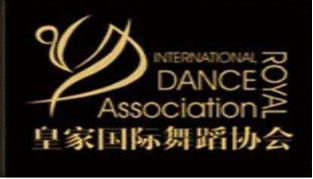 President: Antonio Reali,Secretary: Tatjana Reali-KirillovaTel. +39 366 3279121, +39 328 4566034M: royals.line@yahoo.itW: www.royalsline.com"National Heritage" Foundation (Russia)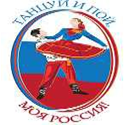 Director: Aydar ShaidullinTel. +7(495)6380702, +7(917)5155625M: ncprom@mail.ru“Globex Promotion” Company (Russia)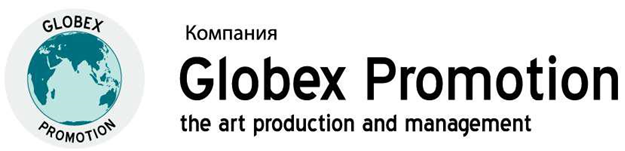 General Director: Aydar ShaidullinTel. +7(495)6380702, +7(903)5664689M: globexprom@hotmail.comW: www.globexprom.ruZIL Cultural Center (Russia)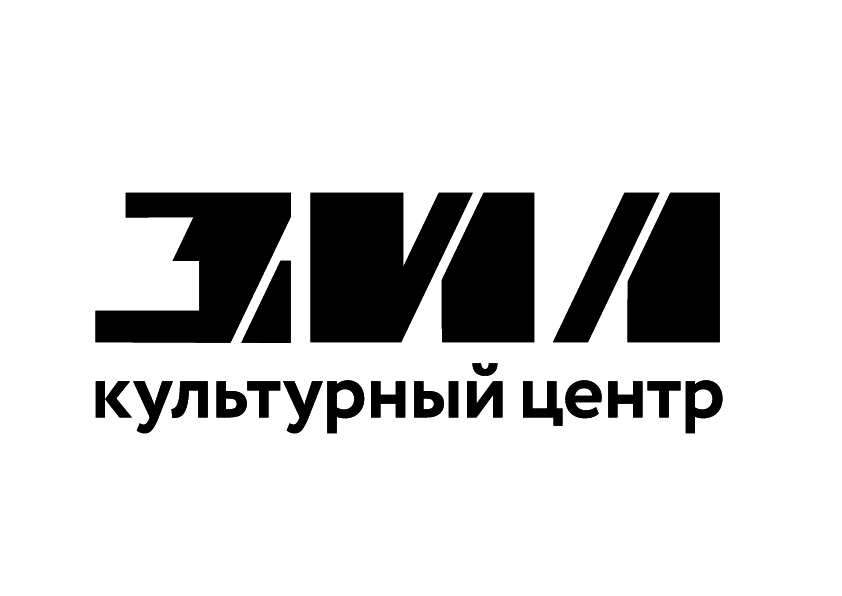 Director: Maria RogachevaTel. +8 (495) 675-16-36M: m.rogacheva@zilcc.ruW: www.ziilcc.ru